МИНИСТЕРСТВО ЗДРАВООХРАНЕНИЯ РЕСПУБЛИКИ БЕЛАРУСЬГосударственное учреждение «Кореличский районный центр гигиены и эпидемиологии»ЗДОРОВЬЕ НАСЕЛЕНИЯ И ОКРУЖАЮЩАЯ СРЕДА КОРЕЛИЧСКОГО РАЙОНА:мониторинг достижения Целей устойчивого развития в 2021 году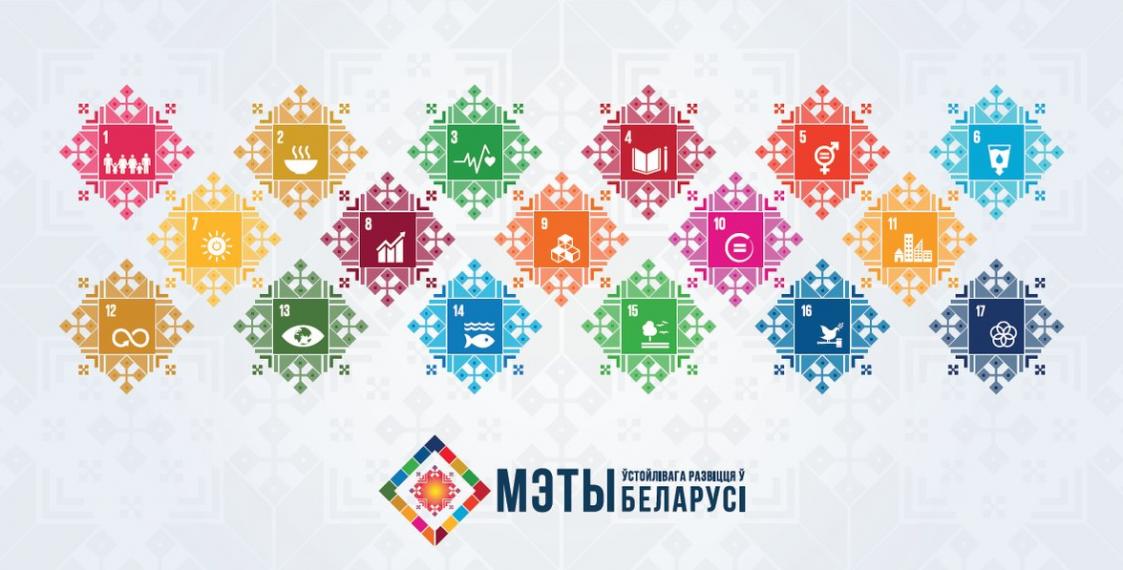 г.п. Кореличи, 2022 год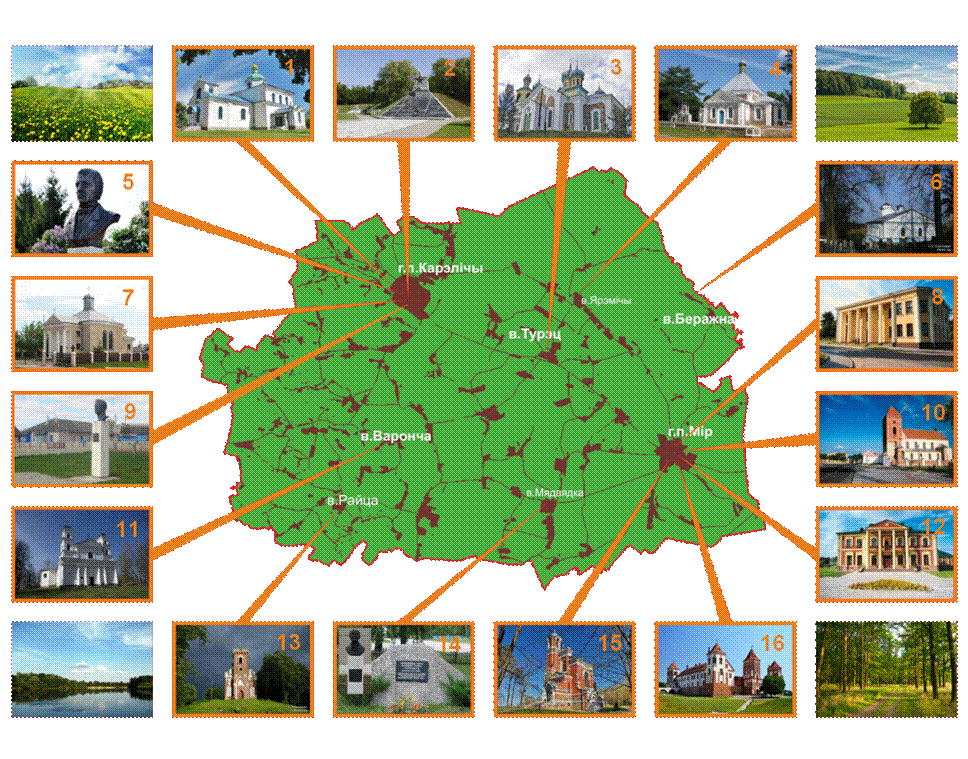 Информационно-аналитический бюллетень «Здоровье населения и окружающая среда Кореличского района»: мониторинг достижения Целей устойчивого развития» подготовлен специалистами государственного учреждения«Кореличский районный центр гигиены и эпидемиологии» с участием специалистов учреждения здравоохранения УЗ «Кореличская центральная районная больница». При подготовке бюллетеня использованы материалы Национального статистического комитета Республики Беларусь, Главного статистического управления Гродненской области, УЗ «Гродненская университетская клиника», УЗ «Кореличская центральная районная больница», государственного учреждения «Гродненский областной центр гигиены, эпидемиологии и общественного здоровья», сектора по охране труда и занятости, отдела образования Кореличского районного исполнительного комитета.Бюллетень дает характеристику состояния уровней, тенденций и рисков популяционному здоровью, оценивает гигиенические и противоэпидемические аспекты обеспечения качества среды обитания населения на основе анализа выполнения субъектами социально-экономической деятельности Закона Республики Беларусь от 7 января 2012 года № 340-З «О санитарно-эпидемиологическом благополучии населения».В подготовке бюллетеня принимали участие специалисты государственного учреждения «Кореличский районный центр гигиены и эпидемиологии»: Германюк А.В. (главный врач), Бузюк В.М., Волосевич Л.И, Метлицкая И.С., Дорош И.К., Баравикова В.А., Красковская И.Н., Шишкина И.М.Контакты: тел. 8 (01596) 74760 эл.почта: rcge-korelichi@yandex.by ВВЕДЕНИЕРеализация государственной политики в Кореличском районе по укреплению здоровья, профилактики болезней и формированию среди населения здорового образа жизни (далее – ФЗОЖ) в 2021 году обеспечивалась по следующим направлениям: минимизация неблагоприятного влияния на здоровье людей факторов среды обитания;снижение уровня массовых неинфекционных болезней;предупреждение инфекционной, паразитарной и профессиональной заболеваемости;уменьшение распространенности поведенческих рисков среди населения;поддержание санитарно-эпидемиологического благополучия населения и санитарного состояния территории;Межведомственное взаимодействие в Кореличском районе по укреплению здоровья населения, улучшению качества окружающей среды, профилактики болезней и ФЗОЖ в 2021 году обеспечивалось проведением мероприятий по реализации следующих комплексных планов мероприятий, утвержденных Кореличским районным исполнительным комитетом и Кореличского районного Совета депутатов:Комплексный план по профилактике острых кишечных инфекций, сальмонеллеза в Кореличском районе на 2017-2021 годы;Комплексный план мероприятий по профилактике клещевого энцефалита и болезни Лайма на 2017-2021 годы;Комплексный план по профилактике заразных кожных заболеваний в Кореличском районе на 2021-2025 годы;Комплексный план профилактике ОРИ и гриппа в Кореличском районе на 2016-2021 годы;Комплексный план мероприятий по санитарной охране территории Кореличского района от завоза и распространения инфекционных заболеваний, имеющих международное значение, на 2017-2021 годы;Комплекс мероприятий по реализации Государственной программы «Здоровье народа и демографическая безопасность Республики Беларусь» на 2020-2024 годы, утвержденный решением Протокол заседания Совета по демографической безопасности Гродненской области от 26.12.2019№ 3,Кореличского районного Совета депутатов от 29.12.2016 № 98.С целью повышения ответственности субъектов социально-экономической деятельности по улучшению здоровья и обеспечению санитарно-эпидемиологического благополучия населения в 2021 году органами власти и управления Кореличского района изданы следующие локальные нормативные правовые акты:решение Кореличского райисполкома от 29.01.2019 № 40 «Об организации йодной профилактики на территории Кореличского района; решение Кореличского райисполкома от 07.09.2020 № 515 «О закреплении территорий земель общего пользования городского поселка Кореличи для выполнения работ по поддержанию их надлежащего санитарного состояния»;решение Кореличского райисполкома от 22.03.2020 № 149 «О мерах по дальнейшему улучшению охраны жизни людей на воде»;решение Кореличского райисполкома от 12.05.2021 № 270 «Об организации оздоровления детей Кореличского района в летний период 2021 года»;решение Кореличского райисполкома от 31.05.2021 № 305 «Об организации проведения кампании по иммунизации населения против гриппа  населения»;решение Кореличского райисполкома от 28.06.2019 № 367 «О готовности сельскохозяйственных организаций района к проведению уборки урожая»;  решение Кореличского райисполкома от 01.02.2021 № 28 «О реализации на территории района «Мир – здоровый поселок» в 2021-2023 годы»;решение Кореличского райисполкома от 01.02.2021 № 29 «О реализации на территории района «Кореличи – здоровый поселок» в 2021-2023 годы»;решение Кореличского райисполкома от 28.10.2019 № 606 «Об утверждении мероприятий по развитию туризма в Кореличском районе на 2019-2020 годы»;   решение Кореличского райисполкома от 22.11.2019 № 37/654 «О выполнении требований Директивы Президента Республики Беларусь от 11.03.2004 № 1 «О мерах по укреплению общественной безопасности и дисциплины».Необходимость такого взаимодействия очевидна, поскольку реализация Целей устойчивого развития может быть обеспечена только при сотрудничестве всех партнеров в государственной, экономической, социальной и природоохранной сферах. Необходимо повышать и расширять санитарную грамотность населения и переносить ее с личного уровня на политический и стратегический уровни. Укрепление здоровья, по сути дела, зависит от передачи информации, способной изменить поведение человека, – такой, например, как сообщения о важности отказа от курения, здорового питания и более интенсивной физической активности. Несмотря на внешнюю простоту реализации, это одно из самых сложных направлений во всем общественном здравоохранении.II. КРАТКАЯ СОЦИАЛЬНО-ГИГИЕНЧЕСКАЯ ХАРАКТЕРИСТИКА ТЕРРИТОРИИ КОРЕЛИЧСКОГО РАЙОНА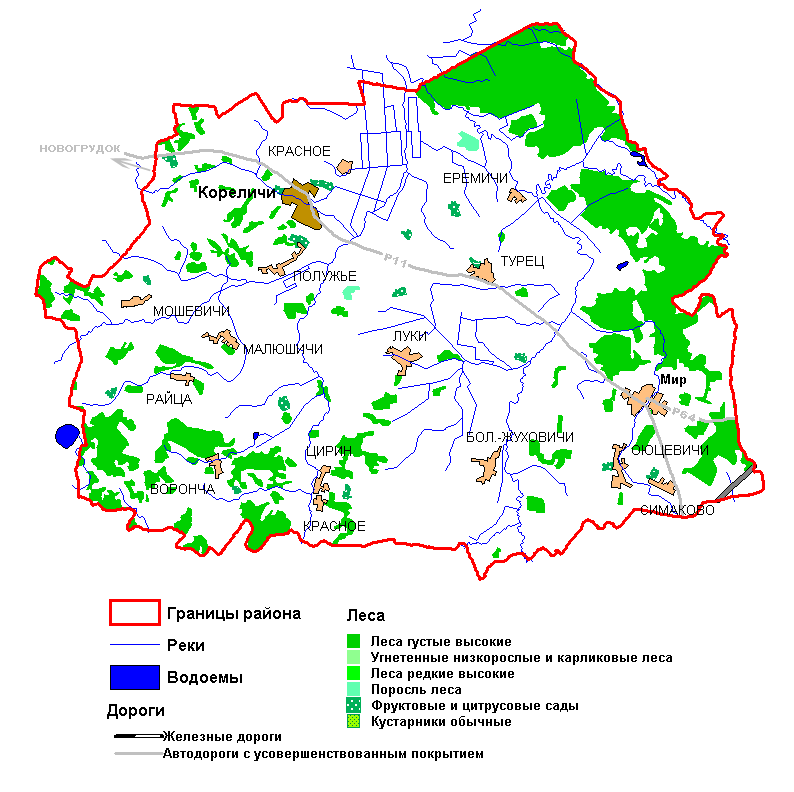 Кореличский район – административная единица на востокеГродненской области. Административный центр - городской посёлок Кореличи.Площадь района составляет 1100 км² (15 место среди районов). Граничит с Новогрудским (Гродненская обл.) Столбцовским, Несвижским (Минская обл.) и Барановичским (Брестская обл.) районами.Район образован 15 января 1940 года как Валевский (с центром в деревне Валевка)Барановичской области. 25 ноября 1940 года был преобразован в Кореличский. После упразднения Барановичской области в 1954 году район вошёл в состав Гродненской области.30 апреля 1958 года деревня Кореличи преобразована в городской посёлок. 25 декабря 1962 года район был ликвидирован, его территория передана Новогрудскому району, 6 января 1965 года район восстановлен.Гордость района – дворцово-замковый комплекс XVI века в г.п.Мир, являющийся филиалом Национального художественного музея Республики Беларусь. С 2000 года замковый комплекс "Мир" внесен в список мирового культурно-исторического наследия ЮНЕСКО. Значительная часть района занята Нёманской низиной, на западе района начинаются взгорья Новогрудской возвышенности, на юго-востоке плосковолнистая равнина. Среди полезных ископаемых на территории района есть 3 месторождения торфа с общими запасами 40,9 млн. тонн, в том числе месторождение Кореличи (28,1 млн. тонн), 5 месторождений мела (7,4 млн. тонн), в том числе месторождение Радунь (5,6 млн. тонн), 3 месторождения кирпичной глины (1,4 млн. тонн), в том числе месторождение Любно(0,9 млн. м3), 3 месторождения строительного песка (0,8 млн. м3). В границах района выявлена железная руда, которая в большей части находится около Мира.Населяют район в основном белорусы(17899 (91,2%)), поляки (754 (3,8%)),русские (583 (2,2%)).Экономика района представлена 10-ю сельскохозяйственными организациями, 3 промышленными предприятиями и 4 филиалами, 6 предприятиями, оказывающими услуги населению. В разных сферах экономики осуществляют деятельность 124 предприятия малого и среднего бизнеса, 299 индивидуальных предпринимателей, в сфере агроэкотуризма работает 17 усадеб.В Кореличском районе функционирует 23 учебно-воспитательных учреждений, в т.ч. 12 общеобразовательных школ, включая комплексы «детский сад-школа», 7 детских дошкольных учреждений, 2 ПТУ, 1 учреждение специального образования ГУО «Центр коррекционно-развивающего обучения и реабилитации Кореличского района», 1 социально-педагогический центр ГУО «СПЦ Кореличского района», 1 детский стационарный оздоровительный лагерь с круглосуточным пребыванием детей «Вяселка». Промышленность района представлена ОАО «Кореличи-Лён» (первичная переработка льна), двумя филиалами ОАО «Гродненский ликёро-водочный завод» (Ворончанским и Мирским), Кореличским унитарным коммунальным предприятием бытового обслуживания населения, Кореличским РУП ЖКХ.III. СОСТОЯНИЕ ЗДОРОВЬЯ НАСЕЛЕНИЯ И РИСКИ3.1.Состояние популяционного здоровьяМедико-демографический статусКореличский район является одним из самых небольших в Гродненской области и занимает 14 место по численности населения из 17 районов. Численность населенияна начало 2022 года составила 18904 человека (1,9% от численности всего населения области), в том числе городского – 8069 (42,7%), сельского – 10835 (57,3%). Медико-демографическая ситуация на территории Кореличского района в 2021 году, как и в предыдущие годы, характеризовалась снижением численности населения. По данным Национального статистического комитета Республики Беларусь, в 2021 году среднегодовая численность населения Кореличского района по сравнению с 2012 годом уменьшилась на 3594 человека, или на 15,8%, по сравнению с 2020 годом–на 453 человек, или 2,3% (рис. 1).Рисунок 1. Динамика среднегодовой численности населенияКореличского районаСокращение численности населения происходит как за счет городских, так и за счет сельских жителей. Так, численность сельского населения за 10 лет сократилась на 2931человека (20,9%), городского населения – на 663 человек (7,6%). В сравнении с 2020 годом численность городского населения уменьшилась на 4 человека (0,04%), сельского –на 449 человек (3,9%) (табл. 1).Таблица 1 – Среднегодовая численность населения Кореличского районаСреди жителей района преобладает сельское население – 57,8% (11089 человек). Городское население составляет 42,2% – жители городского посёлка Кореличи (5980 человек), городского поселка Мир (2111 человек) (рис. 2).Рисунок 2. Удельный вес городского и сельского населения Кореличского района (% к общей численности населения)Возрастно-половая структура населения оказывает существенное влияние на характер и уровень заболеваемости. В половой структуре населения Кореличского района наблюдается преобладание женщин. Среднегодовая численность женщин составили 10452 человека, или 54,5%, мужчин – 8728, или 45,5% (рис. 3).Рисунок 3. Соотношение мужского и женского населения Кореличского района за 2021 годИзменение численности населения сопровождается изменением его возрастной структуры. В 2021 году численность населения моложе трудоспособного возраста (0-17 лет) составила 2914 человек, или 15,2% от общей численности населения (в 2012 году – 3671 человек, или 16,1%), населения в трудоспособном возрасте (с 18 лет) –9862 человека, или 51,4% (в 2012 году – 11304 человек, или 49,6%), населения старше трудоспособного возраста – 6404 человека, или 33,4% (в 2012 году – 7799 человек, или 34,2%) (рис. 4). Рисунок 4. Среднегодовая численность населения Кореличского района по возрастуВ Кореличском район удельный вес населения в возрасте 65 лет и старше в 2021 году составил24,6% (4727 человек), а в 2020 году 24,8% (4864 человека) (среднеобластной показатель – 16,6%); среди городского населения – 17,3%, сельского – 30,0%.Причинами демографического старения являются снижение рождаемости, высокая смертность трудоспособного населения, снижение смертности в старших возрастных группах, связанное с увеличением средней продолжительности жизни, миграция населения и др.Одним из наиболее значимых медико-социальных факторов, оказывающих негативное влияние на репродуктивное здоровье женщин, является искусственное прерывание беременности. В 2021 году показатель прерывания беременности составил 3,4 на 1000 женщин фертильного возраста (в 2020 году –3,0).К индикаторам, характеризующим развитие института семьи, относятся показатели брачности и разводимости. В 2017-2021 годах в Кореличском районе наблюдалась стабилизация показателябрачности и умеренная тенденция к росту показателя разводимости. В 2021 году зарегистрировано 109 браков (в 2020 году – 97), показатель составил 5,7 на 1000 населения (в 2020 году – 4,9 на 1000 населения). Расторгнут 61 брак (в 2020 году – 52), показатель составил 3,2 на 1000 населения (в 2020 году – 2,6 на 1000 населения) (рис. 5).Рисунок 5. Динамика показателей брачности и разводимости населения Кореличского районаВЫВОДЫ:1. В 2021 году в Кореличском районе сохранялась депопуляция населения, регрессивный тип возрастной структуры населения, очень высокий уровень демографической старости.2. Одним из наиболее выраженных негативных демографических тенденций являлся «дефицит» женского населения фертильного возраста.3. В 2021 году возросло количество браков и разводов.4.2. Заболеваемость населения, обусловленная социально-гигиеническими факторами среды жизнедеятельностиЗаболеваемость является одним из критериев оценки здоровья населения. Неинфекционныезаболевания (НИЗ) (болезни системы кровообращения, злокачественные новообразования, болезни органов дыхания, диабет) являются ведущей причиной преждевременной смертности в Беларуси, обусловливая 89% от общего числа случаев смерти. Они не только определяют уровень заболеваемости, инвалидности и смертности населения республики, но и играют определяющую роль в снижении продолжительности жизни населения. В 2021 году в Кореличском районе отмечен рост уровня как общей,
так и первичной заболеваемости по сравнению с аналогичными показателями
2020 года. По данным обращаемости населения в УЗ «Кореличская центральная районная больница» в 2021 году зарегистрировано  32769 случаев заболеваний (в 2020 году –32328 случая), из которых–15112 (46,1%) с впервые установленным диагнозом (в 2020 году – 14209 случаев(44,0%)). Показатель общей заболеваемости населения составил1708,5на 1000 населения (в 2020 году – 1646,6на 1000 населения). В период 2012-2021 годов показатели общей и первичной заболеваемости населения района характеризовались умеренной тенденцией к увеличению. Показатель общей  и первичной заболеваемости увеличился по сравнению с 2012 годом, что составило 1708,5 и 787,9 на 1000 населения соответственно(рис. 6).Рисунок 6. Динамика показателей общей и первичной заболеваемости населения Кореличского района (на 1000 населения)В структуре общей заболеваемости по группам населения в 2021 году дети 0-17 лет составили 15,1%, взрослые 18 лет и старше – 84,9%, первичной – 26,1% и 73,9% соответственно.	В анализируемый период показатели общей и первичной заболеваемости детского населения характеризовались тенденцией к росту, по сравнению с 2012 годом они вырослисоответственно на 30,6% и 60,8%, по сравнению с 2020 годом – на 5,0% и 10,4% и составили в 2021 году 1700,1 и 1352,4 на 1000 населения (рис. 7).Рисунок 7. Динамика показателей заболеваемости детского населения(0-17 лет) Кореличского района (на 1000 населения)В период 2012-2021 гг. показатели общей и первичной заболеваемости взрослого населения характеризовались умеренной тенденцией к увеличению. В 2021 году показатель общей заболеваемости по сравнению с 2012 годом увеличился на 29,7%, посравнению с 2020 годом –на 3,5%,показатель первичной заболеваемости увеличился соответственно на 42,5% и8,5%, что составило 1710,0 и 686,8 на 1000 населения соответственно (рис. 8).Рисунок 8. Динамика показателей заболеваемости взрослого населения (18 лет и старше) Кореличского районаВ 2021 году показатели общей заболеваемости детского населения 
0-17 лет наиболее высокими были на Кореличском, Мирском, Циринском врачебных участках; показатели первичной заболеваемости – на Мирском,Циринском, Жуховичском врачебных участках;наиболее низкими показатели общей и первичной заболеваемости были на Турецком врачебном участке(табл. 2). Таблица 2 – Показатели заболеваемости детского населения по врачебным участкам Кореличского района за 2021 год Наиболее высокие показатели общей заболеваемости на 1000 населения отмечались в возрастных группах детей 15-17 лет (2905,8), 10-14 лет (2077,7); первичной заболеваемости –15-17 лет (2188,3), 5-9 лет (980,8). С увеличением возраста детей растет значение соотношения общей и первичной заболеваемости, что свидетельствует о процессе накопления хронической патологии (рис. 8).Рисунок 8. Показатели заболеваемости детей Кореличского района за 2021 год (на 1000 детей)По результатам профилактических медицинских осмотров в 2021 году в Кореличского района к первой группе здоровья (здоровые дети) было отнесено 37,1% осмотренных детей 0-17 лет (2020год – 39,9%), ко второй – 52,5% (2020 год – 50,4%), к третьей –8,3% (2020год – 7,8%), к четвертой – 2,0%(2020 год – 2,0%). На 2,1% увеличилось число детей со второй группой здоровья.В структуре общей заболеваемости взрослого населения лица в трудоспособном возрасте составили 54,2%, первичной заболеваемости – 72,5%; население старше трудоспособного возраста – соответственно 45,8% и 27,5%.В 2021 году показатель общей заболеваемости населения трудоспособного возраста был ниже, чем населения старше трудоспособного возраста (1528,4 и 1989,7 на 1000 населения соответственно). Показатель первичной заболеваемости населения в трудоспособном возрасте превышал показатель среди населения старше трудоспособного возраста (821,6 и 479,1 на 1000 населения соответственно) (рис. 9).Рисунок 9. Динамика показателей заболеваемости взрослого населения Кореличского района (на 1000 населения)Среди врачебных участков в 2021 году наиболее высокие показатели общей и первичной заболеваемости населения в трудоспособном возрасте были зарегистрированы на Кореличском врачебном участке (табл. 3).Таблица 3 – Показатели заболеваемости взрослого населения в разрезе врачебных участков Кореличского района в 2019-2021 годах (на 1000 населения)Основной вклад в структуру общей заболеваемости всего населения Кореличского района в 2021 году внесли болезни органов дыхания(25,9%), системы кровообращения(24,8%), некоторые инфекционные и паразитарные болезни(9,7%) (рис. 10). Рисунок 10. Структура общей заболеваемости населения Кореличского района в 2021 годуВ структуре первичной заболеваемости всего населения в 2021 году первые ранги занимали болезни органов дыхания(50,8%), некоторые инфекционные и паразитарные болезни(18,7%), травмы и отравления(7,6%),болезни костно-мышечной системы и соединительной ткани, болезни системы кровообращения (6,2%) (рис. 11).Рисунок 11. Структура первичной заболеваемости населения Кореличского района в 2021 годуОсновной вклад в структуру общей заболеваемости детей 0-17 лет внесли болезни органов дыхания(69,4%), органов пищеварения(7,9%), крови, кроветворных органов(4,6%);в структуру первичной заболеваемости – болезни органов дыхания(84,3%), некоторые инфекционные и паразитарные болезни(2,7%), болезни органов пищеварения(2,5%) (табл. 4).Таблица 4 – Основные классы болезней в структуре заболеваемости детей      (0-17 лет) Кореличского района в 2021 годуВ структуре общей заболеваемости взрослого населения 18 лет и старше первые ранги занимали: болезни системы кровообращения(28,8%), органов дыхания (18,1%), некоторые инфекционные и паразитарные болезни(11,0%); 
в структуру первичной заболеваемости – болезни органов дыхания (38,9%), некоторые инфекционные и паразитарные болезни(24,4%), травмы и отравления(8,3%)(табл. 5).Таблица 5 – Основные классы болезней в структуре заболеваемости взрослого населения (18 лет и старше) Кореличского района в 2021 годуПервые ранги в структуре общей заболеваемости населения старше трудоспособного возраста занимали болезни системы кровообращения(41,9%), органов дыхания(8,8%), эндокринной системы(8,2%); первичной заболеваемости – некоторые инфекционные и паразитарные болезни(27,9%), болезни органов дыхания(27,9%),болезни костно-мышечной системы (10,1%)(табл. 6).Таблица 6 – Основные классы болезней в структуре заболеваемости населения старше трудоспособного возраста Кореличского района в 2021 годуНаиболее высокими показатели первичной заболеваемости болезнями органов дыхания регистрировались среди детского населения 0-17 лет. В период 2012-2021 гг. отмечалась умеренная тенденция к росту. Показатель прироста 4,7%, в 2021 году показатель составил 1109,9на 1000 населения.Показатель первичной заболеваемости болезнями органов дыхания среди взрослого населения (18 и старше) составил 267,4 на 1000 населения (рис. 12).Рисунок 12. Динамика показателей первичной заболеваемости взрослого и детского населения Кореличского района болезнями органов дыхания	Болезни системыкровообращения сегодня являются одной из самых актуальных проблем научной медицины и практического здравоохранения. По данным официальной статистики они занимают ведущее место среди всех причин заболеваемости и инвалидности в большинстве экономически развитых стран мира. В 2021 году в Кореличском районе на долю болезней системы кровообращения приходилось 24,8% случаев общей и 3,2% первичной заболеваемости всего населения. В 2021 году показатель первичной заболеваемости взрослого населения составил 28,7 на 1000 населения (в 2012 году – 43,7; в 2020 году – 29,3) (рис. 13).Рисунок 13. Динамика показателей первичной заболеваемости взрослого населения Кореличского района болезнями системы кровообращенияПоражения сердца и сосудов относятся к мультифакторным патологиям – возникают на фоне нескольких предрасполагающих условий. Основными причинами прогрессирования сердечно-сосудистых болезней в мировом сообществе в 20-21 веках можно считать возрастающий ритм жизни, нервно-психическое напряжение, гиподинамия, низкую культуру питания, нарушение режима труда и отдыха, вредные привычки: алкоголь, курение, наркотики, необоснованный прием фармацевтических препаратов.Значимость проблемы болезней костно-мышечной системы определяется не только медицинскими, но и социально-экономическими позициями: уменьшается продуктивность труда, высокая стоимость лечения, выделение дополнительных средств для обслуживания инвалидов.В структуре общей заболеваемости населения в 2021 году болезни костно-мышечной системы и соединительной ткани традиционно занимали четвертое место. В 2012-2021 годах в Кореличском районе отмечалась умеренная тенденция к снижению показателей общей заболеваемости всего населения по классу болезней костно-мышечной системы. В 2021 году болезни костно-мышечной системы и соединительной ткани у взрослого населения увеличилось на 1,4%, у детей на 1,3% (рис. 14).Рисунок 14. Динамика показателей общей заболеваемости населения Кореличского района по классу болезней костно-мышечной системы и соединительной ткани (на 1000 населения)Травматизмостается актуальной социальнойпроблемойсовременности. Ееактуальностьсвязана не просто с ростом травм срединаселения, но и увеличением количества смертельных исходов травм, а также инвалидизациинаселенияв результате травм.В структуре первичной заболеваемости населения в 2021 году травмы, отравления и некоторые другие последствия воздействия внешних причин заняли третье место с удельным весом у взрослых 8,3%, у детей – 5,6%. В 2012-2020 годах в Кореличском районе отмечалась выраженная тенденция к снижению показателей первичной заболеваемости взрослого населения по классу травм, отравлений, других последствий воздействия внешних причин. 
В 2021 году среднегодовой темп у взрослого населения составил +1,4%, у детей +38,9% (рис. 15).Рисунок 15. Динамика показателей первичной заболеваемости населения Кореличского района по классу травм, отравлений и воздействия внешних причин (на 1000 населения)В структуру первичной инвалидности населения в трудоспособном возрасте в 2021 году, как и в предыдущие годы, основной вклад внесли новообразования, болезни системы кровообращения, болезни костно-мышечной системы и соединительной ткани, последствия травм, отравлений, болезни нервной системы, болезни глаза, психические расстройства.Последствием неблагоприятных исходов перенесенных заболеваний и травм является инвалидность – один из важнейших показателей социального неблагополучия населения. В 2021 году впервые признано инвалидами 113 человек(в 2020 году – 125), в том числе 108 – в возрасте 18 лет и старше (из них 62– в трудоспособном возрасте) и 5 – в возрасте 0-17 лет (в 2020 году – 121, 46 и 4 человека соответственно). Показатель первичной инвалидности взрослого населения на 10000 населения составил 66,4, в том числе населения в трудоспособном возрасте – 62,9, детского населения – 17,2 (табл. 7, рис. 16).  Таблица 7 – Показатели первичной инвалидности населения Кореличского районаРисунок 16. Динамика показателей первичной инвалидности населения Кореличского района (на 1000 населения)ВЫВОДЫ: В период 2012-2021 гг. показатели общей и первичной заболеваемости населения Кореличского района характеризовались тенденцией к увеличению. В 2021 году отмечен рост по сравнению с 2020 годом уровня общей и первичной заболеваемости всего населения, взрослого и детского населения.2.	К территориям «риска» по показателям общей заболеваемости взрослого населения отнесены районы обслуживания Кореличский и Циринский врачебные участки, по первичной заболеваемости –Кореличский и Лукский врачебные участки; по показателям общей заболеваемости детского населения 0-17 лет – Кореличский и Мирский врачебные участки, по первичной заболеваемости – Мирский и Циринский врачебные участки.3.	Основной вклад в структуру общей заболеваемости всего населения в 2021 году внесли болезни органов дыхания, системы кровообращения, некоторые инфекционные и паразитарные болезни, болезни эндокринной системы, расстройства питания, нарушения обмена веществ, болезни органов пищеварения; в структуру первичной – болезни органов дыхания, некоторые инфекционные и паразитарные болезни, болезни костно-мышечной системы и соединительной ткани, травмы и отравления, болезни системы кровообращения, глаза и придаточного аппарата.4.	В 2021 году первое место в структуре первичной заболеваемости всех возрастных групп населения с различным удельным весом занимали болезни органов дыхания. Наиболее высокими показатели первичной заболеваемости болезнями органов дыхания регистрировались среди детского населения 
0-17 лет.5.	В структуре первичной заболеваемости населения в 2021 году травмы, отравления и некоторые другие последствия воздействия внешних причин заняли третье место. В 2012-2021 годах в Кореличском районе отмечалась выраженная тенденция к снижению показателей первичной инвалидности всего населения.РАЗДЕЛ VГИГИЕНИЧЕСКИЕ АСПЕКТЫ ОБЕСПЕЧЕНИЯ УСТОЙЧИВОГО РАЗВИТИЯ ТЕРРИТОРИИ, ПРОГНОЗЫ5.1. Гигиена воспитания и обучения детей и подростков.Проблема формирования, сохранения и укрепления здоровья детей и подростков в настоящее время рассматривается как составная часть национальной безопасности страны, поскольку здоровье взрослого населения в значительной степени определяется здоровьем детей. Несмотря на предпринимаемые меры, на фоне неблагоприятной демографической ситуации уровни заболеваемости детей и подростков остаются высокими, отмечается ухудшение физического развития, снижение уровня физической подготовленности.По результатам профилактических медицинских осмотров в 2021 году в Кореличского района к первой группе здоровья (здоровые дети) было отнесено 37,1% осмотренных детей 0-17 лет (2020год – 39,9%), ко второй – 52,5% (2020 год – 50,4%), к третьей –8,3% (2020год – 7,8%), к четвертой – 2,0% (2020 год – 2,0%). На 2,1% увеличилось число детей со второй группой здоровья (рис.17).Рисунок 17. Распределение детей Кореличского районапо группам здоровья По результатам проведенных в 2021 году профилактических осмотров понижение остроты зрения имели 7,1% осмотренных детей 0-17 лет, в том числе 1,1% выявлены впервые; сколиоз – 1,9% и 0,4%, нарушение осанки – 0,5% и 0,2% соответственно.Понижение остроты зрения в 5,2 раза больше распространено среди школьников, чем среди детей дошкольного возраста (9,3% и 1,8% соответственно), сколиоз – в 13 раз (2,6% и 0,2%), нарушение осанки – в 3 раза (0,68% и 0,23%).В районе функционирует 23 учебно-воспитательных учреждения, в т.ч. 12 общеобразовательных школ, включая комплексы «детский сад-школа», 7 детских дошкольных учреждений, 2 ПТУ, 1 учреждение специального образования ГУО «Центр коррекционно-развивающего обучения и реабилитации Кореличского района», 1 социально-педагогический центр ГУО «СПЦ Кореличского района», 1 детский стационарный оздоровительный лагерь с круглосуточным пребыванием детей «Вяселка». В 2021 году с целью создания безопасных условий пребывания детей проводилась целенаправленная работа с органами власти, руководителями учреждений образования района.Обеспечены горячей проточной водой умывальники в санитарных узлах для учащихся в 2 учреждениях образования (ГУО «Оюцевичская базовая школа», ГУО «Барановичская базовая школа»); умывальники в санитарных узлах для работников пищеблока в 7 учреждениях образования (ГУО «Барановичская базовая школа», ГУО «Средняя школа г.п.Мир», ГУО «Красненский УПК детский сад – средняя школа», ГУО «Средняя школа №1 г.п.Кореличи», ГУО «Циринский УПК детский сад – средняя школа», ГУО «Малюшичский детский сад», ГУО «Жуховичский детский сад»).При подготовке учреждений образования к новому учебному году особое внимание уделялось вопросам создания условий для безопасного и качественного питания детей. Мероприятия «Плана переоснащения объектов питания учреждений образования Кореличского района технологическим и холодильным оборудованием и проведения капитальных ремонтов пищеблоков на 2021-2023 годы» за 2021 год выполнены. Проведен ремонт помещений горячего цеха и моечного отделения пищеблока ГУО «Красненский УПК детский сад – средняя школа». Приобретено 3 единицы холодильного оборудования (бытовой морозильник ГУО «Ясли-сад г.п.Мир», бытовой холодильник ГУО «ТурецкийУПК детский сад – СШ», холодильник-морозильник ГУО «РайцевскийУПК детский сад – СШ»; 4 единицы технологического оборудования (овощерезка для нарезки сырых овощей на пищеблок УО «Кореличский ГСПТЛ, электроскворода ГУО «Жуховиская средняя школа», газовая плита ГУО «Лукский детский сад Кореличского района», шкаф для прокаливания столовых приборов ГУО «ЦКРиО Кореличского района». Учитывая, что наибольший вклад в показатель нарушения осанки вносят дети школьного возраста, актуальна проблема обеспечения учреждений образования ученической мебелью в соответствии с ростомучащихся. В течение последних трех лет решаются вопросы приобретения и замены школьной мебели. Процент охвата ростовой мебелью составляет 98%.Немаловажное значение в укреплении здоровья детей, совершенствовании функциональных возможностей организма имеет физическое воспитание. Обеспеченность спортинвентарем учреждений образования составляет 88,9%.Оздоровление детей и подростков в летний периодВ оздоровительный период 2021года в районе функционировало 23 оздоровительных лагеря, в том числе 6– с круглосуточным пребыванием детей (из них 1стационарный оздоровительный лагерь «Вяселка»); 14– с дневным пребыванием детей. В оздоровительных лагерях района в летний период отдохнуло 607 детей. 5.2. Гигиена производственной среды.Состояние условий труда – основная причина, оказывающая наиболее существенное влияние на состояние профессионального здоровья работников. Оценка интенсивности и длительности воздействия на работников факторов трудового процесса и выработка механизмов управления по снижению их неблагоприятного воздействия до уровней приемлемых рисков позволяет сохранять профессиональное здоровье работающих.Государственный санитарный надзор по гигиене труда в 2021 году осуществлялся за 28 субъектами хозяйствования (в 2020 году – 29), в том числе за 13 промышленными предприятиями (в 2020 году – 13), 10 объектами сельского хозяйства (в 2020 году – 11) и 5 предприятиями негосударственной формы собственности (в 2020году – 5).Количество работающих на промышленных предприятиях и организациях сельского хозяйства в Кореличском районе составило 3532 человека, из них на промпредприятиях – 563 чел., организациях сельского хозяйства – 2925 чел., на предприятиях негосударственной формы собственности –44чел. (рис. 18).Рисунок 18. Динамика численности работающих на промышленных предприятиях и объектах сельского хозяйства Кореличского районаВсе промышленные предприятия и организации сельского хозяйства обеспечены санитарно-бытовыми помещениями: гардеробами, банями или душевыми помещениями, комнатами приема пищи. Проведен ремонт слесарного цеха РММ Барановичи КСУП «Малюшичи», выделено помещение под гардероб и душевую, установлены новые индивидуальные шкафчики и душевые кабины, РММ аг.Малюшичи в ремонтной мастерской и цехах установлена новая система отопления.С целью создания надлежащих условий труда работающих Кореличским районным исполнительным комитетом утвержден План мероприятий по приведению санитарно-бытовых помещений сельскохозяйственных организаций района в соответствии с требованиями санитарных норм и правил. В 2021 году произошло улучшение условий труда на рабочих местах промышленных и сельскохозяйственных предприятий, не соответствующих санитарно-гигиеническим требованиям по основным группам производственных факторов в ОАО «Кореличи-Лен», КСУП «Луки Агро», КСУП «Племзавод «Кореличи», КСУП «Малюшичи», СПК «Жуховичи» (рис. 19).Рисунок 19. Численность работающих, контактирующих с вредными производственными факторами Медицинские осмотры, профессиональные заболеванияОхват периодическими медицинскими осмотрами работников в соответствии со статьей 26 Закона Республики Беларусь «О санитарно-эпидемиологическом благополучии населения» остается высоким и в 2021 году составил 100 % (в 2020 году – 100 %).В 2021 году по результатам периодических медицинских осмотров, проведенных организациями здравоохранения, с общими заболеваниями, препятствующими продолжению работы в контакте с вредными производственными факторами, не выявлены. Заболеваемость с временной нетрудоспособностью работающихПо результатам анализа заболеваемости с ВН по району уровень трудопотерь в календарных днях по данным отчета формы №4-Фонд составил 1554,5 дня на 100 работающих (в 2020 году –1333,4), увеличение на 221,1 дня, или 14,2%.5.3.Гигиена питания и потребления населения.Обеспечение населения безопасной пищевой продукцией – одна из Целей устойчивого развития (цель 2 «Ликвидация голода, обеспечение продовольственной безопасности и улучшения питания и содействие устойчивому развитию сельского хозяйства).В течение последних лет в районе сохраняется тенденция к улучшению санитарно-технического состояния предприятий пищевой промышленности, торговли, общественного питания, повышению их эпидемической надежности. На всех перерабатывающих предприятиях созданы условия для выработки безопасной и качественной пищевой продукции, предназначенной для реализации населению и поставляемой на экспорт.По улучшению санитарно-технического состояния предприятий пищевой промышленности, торговли, общественного питания в 2021 году проведен текущий ремонт на 10 объектах торговли, 2 объектах общественного питания и 33 МТФ.Данные лабораторных исследований пищевых продуктов, производимых и реализуемых в районе, по показателям безопасности свидетельствуют о стабильно низком уровне содержания контаминантов на протяжении последних лет.В продовольственном сырье и пищевых продуктах не обнаруживались в количествах, превышающих гигиенические нормативы, высокотоксичные элементы (ртуть, свинец, кадмий, мышьяк), остаточные количества пестицидов, радионуклидов цезия-137, стронций-90. Учитывая эпидемическую значимость заболеваемости острыми кишечными инфекциями, большое внимание уделяется исследованиям пищевых продуктов по микробиологическим показателям. В 2021 году, как и в 2020 году, не установлено фактов производства и реализации нестандартной продукции по микробиологическим показателям предприятиями пищевой промышленности района.Отмечено снижение нестандартной продукции по микробиологическим показателям на объектах общественного питания с 0,8% в 2019 году до 0,3% в 2021 году (рис. 20).Рисунок 20. Динамика качества продовольственного сырья и продуктов питания по микробиологическим показателям (удельный вес нестандартных проб)Основными причинами, влияющими на загрязнение пищевых продуктов, являются низкий уровень санитарной культуры производства, нарушение условий и сроков годности скоропортящейся продукции, нарушение технологии производства, правил хранения и реализации, правил личной гигиены и производственной санитарии, несовершенство технологического оборудования, высокая доля ручного труда. Результаты проводимых в 2021 году надзорных мероприятий за соблюдением требований законодательства в области санитарно-эпидемиологического благополучия населения организаций, осуществляющих торговлю пищевой продукцией, позволяют сделать выводы, что сложившаяся на торговых объектах ситуация не может гарантировать обеспечение населения качественными и безопасными продуктами питания. Нарушения санитарных норм и правил установлены на 73 торговых объектах, 45 субъектах хозяйствования, что составляет 100%. В целях недопущения в реализацию пищевых продуктов с истекшим сроком годности и без маркировки субъектам хозяйствования выдано 95 предписаний о запрещении реализации 307,496 кг пищевых продуктов.В обеспечении доведения до потребителя безопасной продукции в Кореличском районе имеется ряд проблем:34,4% торговых объектов Кореличского филиала Гродненского областного потребительского общества, расположенных на территории района, не подключены к сетям водоснабжения и водоотведения;санитарно-техническое состояние 11% торговых объектов, расположенных на территории района, не соответствует санитарно-эпидемиологическим требованиям.5.4. Гигиена атмосферного воздуха в местах проживания В Кореличском районе имеется 10 стационарных объектов, являющихся источниками загрязнения атмосферного воздуха (котельные г.п.Кореличи –4, г.п.Мир – 2, аг.Полужье, Еремичи, Цирин, котельная ОАО «Кореличи-лен»). Превышений ПДВ в районе не регистрировалось.Производственный лабораторный контроль за состоянием атмосферного воздуха на границе санитарно-защитной зоны и в селитебной территории в 2021 году осуществлялся на 5 предприятиях. По данным субъектов хозяйствования, превышений ПДК загрязняющих веществ в зоне влияния предприятий не установлено.В г.п.Кореличи определены 3 точки отбора проб атмосферного воздуха с учетом расположения основных объектов и 2 контрольные точки в г.п.Мир.	По результатам лабораторных исследований в вышеуказанных точках содержание азота диоксида, углерода оксида, твердых частиц не превышало максимальные разовые предельно допустимые концентрации загрязняющих веществ в атмосферном воздухе населенных мест, серы диоксид, формальдегид в 2020-2021 годах не обнаружены.5.5. Гигиена коммунально-бытового обеспечения населения.Всего в районе в 2021 году насчитывалось 11 общественных бань в т.ч. 2 коммунальные и 9 ведомственных. В 2021 году работало 10 бань, или 90,9% (не работала 1 баня в аг.Оюцевичи ГП «Птицефабрика Красноармейская»).В населенных пунктах функционирует 263 индивидуальные бани. В адрес райисполкома по вопросу банного обслуживания населения подготовлен 1 информационный материал. 5.6. Гигиена водоснабжения и водопотребления.Обеспечение населения питьевой водой гарантированного качества и безопасности является одним из наиболее существенных факторов для укрепления здоровья населения. В целях реализации индикатора (показатель 3.9.2.) «Смертность от отсутствия безопасной воды, безопасной санитарии и гигиены (от отсутствия безопасных услуг в области водоснабжения, санитарии и гигиены (ВССГ) для всех») Целей устойчивого развития, продолжалась работа с органами исполнительной власти по реализации решения Гродненского облисполкома от 26.10.2015 № 603 «О питьевом водоснабжении» (далее – решение от 26.10.2015 № 603).          Положительными результатами надзорной деятельности за безопасностью питьевой воды является отсутствие вспышечной заболеваемости острыми кишечными инфекциями, связанными с питьевым водоснабжением.В районе функционирует 24 коммунальных водопровода, в том числе 2 горпоселковых, 22 сельских коммунальных и 77 ведомственных водопроводов, в т.ч. 17 хозпитьевых.  В 2021 году обеспечены рекомендованные ВОЗ показатели безопасности в эпидемиологическом отношении питьевой воды, подаваемой населению (удельный вес не соответствующих гигиеническим нормативам проб не должен превышать 5%): вода коммунальных водопроводов – 0% случаев (в 2020 г. – 0,8%), ведомственных − 0% (в 2019г. –1,2). Вода из коммунальных водопроводов в 2021 г. не соответствовала требованиям по санитарно-химическим показателям в 4,5% случаев (в 2020 г. – 3,5%), ведомственных – в 19,5% (в 2020 г. – 23,7%).Повышенное содержание железа подземных источников питьевого водоснабжения (25,0% проб воды из подземных источников централизованного водоснабжения) является одной из причин отклонения санитарно-химических показателей качества воды от гигиенических нормативов, что обусловлено гидрогеологическими особенностями водоносных горизонтов. Повышенная концентрация железа не оказывает токсического действия на организм человека, однако способствует увеличению мутности и цветности, что ограничивает потребление воды в санитарно-бытовых целях. Обо всех случаях воды питьевой, не соответствующей требованиям ТНПА, проинформированы сельские Советы, районный исполнительный комитет, субъекты хозяйствования и районный Совет депутатов. Согласно подпрограмме 5 «Чистая вода» Государственной программы «Комфортное жилье и благоприятная среда» в 2021 году введена в эксплуатацию станция обезжелезивания в аг.Еремичи. Во взаимодействии с амбулаторно-поликлиническими организациями здравоохранения района осуществляется деятельность по проведению скрининговых лабораторных исследований воды шахтных колодцев при постановке на врачебный учёт беременных женщин, у которых основным источником питьевого водоснабжения является колодец. Матерям, имеющим детей до 3 лет, даются соответствующие рекомендации по использованию для питья и приготовления пищи воды гарантированного качества.В 2021 году исследовано 5 проб воды из источников нецентрализованного водоснабжения, используемой детьми в возрасте до 3 лет. В 3 пробах (60%) вода питьевая не соответствовала требованиям ТНПА по содержанию нитратов, информация направлена в сельский Совет, даны рекомендации по месту жительства.Питьевое водоснабжение сельского населения обеспечивается также нецентрализованными источниками водоснабжения (в основном индивидуальные шахтные колодцы). Источники нецентрализованного водоснабжения – объекты с повышенным риском загрязнения питьевой воды. Нарушения при размещении, оборудовании и эксплуатации колодцев, нарушения агротехники способствуют загрязнению вод нецентрализованных источников. В 2021 году в питьевой водеиз 26 колодцев концентрациянитратов превышала ПДК. Наибольшие превышения ПДК отмечены в д.Песочная (до 2,8 доли ПДК), д.Остухово (2,7), пос.Первомайский (2,5), д.Быкевичи (2,5), д.М.Обрино (2,4), аг.Турец(2,3), д.Любаничи(2,3), д.Акановичи (2,2), д.Дорогово(2,1). Гражданам выданы предписания по очистке колодцев.5.7.Гигиеническая оценка состояния сбора и обезвреживания отходов, благоустройства и санитарного состояния населенных пунктовБлагоустройство и санитарная очистка населенных пунктов являются неотъемлемой частью оздоровления окружающей среды. В районе отмечается положительная тенденция в решении этих вопросов.	В г.п.Кореличи, г.п.Мир обеспечена планово-регулярная и поквартирная очистка многоэтажной жилой застройки. В коммунальных и индивидуальных жилых домах усадебной застройки санитарная очистка осуществляется по заявочной системе. Утверждены схемы обращения с отходами во всех населенных пунктах Кореличского района.  Спецтранспортом для санитарной очистки в соответствии с требованиями обеспечено Кореличское районное унитарное предприятие жилищно-коммунального хозяйства. Охват плановой очисткой частного жилого сектора в г.п.Кореличи, г.п.Мир составляет 99,5%, в сельских населенных пунктах – 86,4%.В рамках реализации постановления главного государственного санитарного врача от 03.04.2018 № 31 «О некоторых вопросах осуществления государственного санитарного надзора за санитарным состоянием и содержанием территорий населенных пунктов, организаций и предприятий всех форм собственности» проведена оценка содержания 1816 территорий объектов и населенных пунктов. Нарушения санитарно-эпидемиологического законодательства установлены в содержании на 638, или 35,1 %, обследованных территорий и объектов (2020 г. – 26,3 %).В структуре объектов надзора чаще нарушения санитарно-эпидемиологического законодательства выявлялись в содержании кладбищ (55,7%), сельскохозяйственных объектов(47,3%), организаций (33,6%), дворовых территорий(29,4%), полос отвода автомобильных дорог (11,6%). По предписаниям ЦГЭ ликвидировано 8 несанкционированных свалок мусора (2020 года – 11).5.8.Радиационная гигиена и безопасностьРадиационная обстановка на территории Кореличского района в 2021 году оставалась стабильной.В порядке государственного санитарного надзора проведено 11 измерений гамма-излучения и поверхностного загрязнения территорий, помещений жилых, детских и общественных зданий. Измерения мощности экспозиционной дозы гамма-излучения естественных и техногенных радионуклидов при отводе земельных участков под новое строительство и приемке законченных строительством жилых и общественных зданий не выявили превышений норм радиационной безопасности.При радиационном контроле в 2021 году проведено исследование на радионуклиды цезия-137 11 проб продуктов питания(молоко). В отобранных образцах проб превышение уровней содержания радионуклидов цезия-137 не выявлено.5.9.Гигиена организаций здравоохраненияВ условиях распространения COVID-19 создание безопасной среды пребывания для пациентов и персонала в организациях здравоохранения стало приоритетной задачей.  На контроле в Кореличском районе находятся 2 субъекта хозяйствования (34 объекта), осуществляющих медицинскую и фармацевтическую деятельность (24 объекта УЗ «Кореличская ЦРБ», 10 аптек Гродненского ТПРУП «Фармация»).  ВУЗ «Кореличская ЦРБ» функционирует 3 больничных учреждения – Кореличская ЦРБ на 141 койку, Мирская горпоселковая больница на 45 коек, Лукская БСУ на 25 коек, 2 поликлиники (Кореличская районная поликлиника, Мирская горпоселковая поликлиника), 5 амбулаторий врача общей практики (Турецкая, Райцевская, Лукская, Циринская, Лукская), 14 ФАПов.Случаев инфекций, связанных с оказанием медицинской помощи, в 2020-2021 годах  не зарегистрировано.  РАЗДЕЛ 6ОБЕСПЕЧЕНИЕ САНИТАРНО-ПРОТИВОЭПИДЕМИЧЕСКОЙ УСТОЙЧИВОСТИ ТЕРРИТОРИИ6.1. Эпидемиологический анализ инфекционной заболеваемостиПоследовательно проводимый комплекс профилактических и противоэпидемических мероприятий позволил поддерживать стабильную эпидемиологическую ситуацию по инфекционной заболеваемости.Не зарегистрированы случаи заболеваний по 81 нозологической форме, достигнуты снижение и (или) стабилизация показателей по 9 нозологическим формам.Суммарный показатель инфекционной заболеваемости (без ОРИ и гриппа) в 2021 году увеличился в 1,3 раза (за счет случаев заболеваемости ветряной оспой, ротавирусного энтероколита, урогинетального трихомониаза) и составил 542,5на 100тыс.населения (далее – т.н.), или 104 случая (2020 г. – 82 случая, или 414,14на 100 т.н.). Уровень общей инфекционной заболеваемости, включая ОРИ и грипп, увеличился в 1,2 раза за счет увеличения случаев острых респираторных заболеваний. Так, заболеваемость ОРИ увеличилась на 14,7%, показатель заболеваемости составил 30516,6 на100 т.н., или 5937 случаев (2020 г. – соответственно 26151,5 на 100 т.н., или 5178 случаев). Случаев гриппа в 2020-2021 гг. не зарегистрировано. Удельный вес ОРИ в структуре инфекционной заболеваемости составил 98,2%.Эпидемическая ситуация по острым кишечным инфекциям остается контролируемой. В 2021 году зарегистрировано 5 случаев, показатель заболеваемости составил 26,07 на 100 т.н. (2020 г. – 5 случаев, или 25,76 на 100 т.н.). Зарегистрировано 2 случая ротавирусной инфекции, 2 случая – вызванных условно патогенными энтеробактериями. Случаев дизентерии не зарегистрировано.В 2021 году зарегистрирован 1 случая сальмонеллеза (в 2020 году – 0 случаев). Остается стабильной ситуация по заболеваемости вирусным гепатитом А, в 2021 годуслучаев заболеваний не зарегистрировано.Воздушно-капельные и «управляемые» инфекцииПоддержание на протяжении многих лет оптимальных уровней охвата населения района профилактическими прививками (97,0 % и более) позволило достигнуть значительных успехов в профилактике «управляемых инфекций».В 2021 году не регистрировались случаи заболевания дифтерией, эпидемическим паротитом, корью, полиомиелитом, столбняком, краснухой, коклюшем. Основные показатели мониторинга иммунизации в целом по району соответствует средним целевым уровням во всех декретированных возрастах. Средний расход МИБП по району в пределах нормируемых показателей.В районе достигнуты оптимальные показатели привитости детского и взрослого населения.С 1995года в области функционирует система эпидемиологического надзора за острыми вялыми параличами (ОВП). Индикатором чувствительности системы является частота выявления случаев ОВП (оптимальный показатель более одного случая на 100т.н. до 15 лет). В Кореличском районе последний случай ОВП зарегистрирован в 2002 году – 1 случай, или 19,2 на 100т.н. до 15 лет. В 2021году в Кореличском районе проведена кампания иммунизации против гриппа. Привито всего 41,1% населения (7766 человек), в том числе за счет средств республиканского бюджета 13,7% (2579человек),средств УЗО и местного бюджета – 19,1% (3616человек), средств организаций, предприятий и СПК – 8,2% (1551 человек), личный счет – 0,1% (20 человек). Уровень заболеваемости всеми формами активного туберкулеза снизился на 37,5%, зарегистрировано 5 случаев, показатель заболеваемости составил 25,7 на 100 т.н. (2020г. –8случаев, или 40,4 на 100т.н.) (рис. 21). Рисунок 21. Динамика заболеваемости туберкулезом в Кореличском районе (на 100000 населения)В 2021 году умерших от туберкулезной инфекции не было (2020 г. – 1). В 2020-2021 гг. случаев туберкулеза среди детей 0-17 лет не зарегистрировано.   	Обязательное рентгенофлюорографическое обследование в 2021 году прошли 99,6% подлежащих (2020 г. – 95,06%). Среди лиц, относящихся к «обязательным» контингентам, заболевших не регистрировалось (2020 г. – 1). 	Случаев заболеваний туберкулезом среди медицинских работников не выявлено.За весь период наблюдения в Кореличском районе зарегистрировано 12 случаев ВИЧ-инфекции, в 2019-2021 годах новые случаи ВИЧ-инфекции не регистрировались. Показатель распространенности составил 47,63на 100 т.н. (среднеобластной показатель распространенности – 85,4 на 100 т.н., среднереспубликанский – 219,4 на 100 т.н.). Удельный вес ВИЧ-инфицированных женщин выше, чем мужчин в 1,4 раза и составляет 54,5 % от всех случаев.По кумулятивным данным в возрастной структуре наибольший удельный вес из числа ВИЧ-инфицированных приходится на лиц в возрасте 
20-29 лет – 41,7% (5 чел.), старше 30 лет – 33,0% (4 чел.), дети – 25,0% (3 чел.). В 8 случаях зарегистрирован гетеросексуальный путь передачи ВИЧ-инфекции, в 1 случае – парентеральный, в 3 – вертикальный от матери ребенку.Ежедневно в ЦГЭ проводится мониторингвыявления заболеваемости населения инфекцией COVID-19, оценка и прогноз развития эпидемиологической ситуации.В 2021 году зарегистрировано 2510 случаев COVID-19 (2020 год – 2205). Из общего количества случаев 1852 подтверждены ПЦР-исследованием (73,8%), 656 (26,1%) – экспресс-тестами, 2 (0,1%) – результатами компьютерной томографии.По данным эпидемиологического анамнеза, 320случаев COVID-19 (12,7%) выявлены при тестировании лиц, относящихся к контактам 1-го уровня с лабораторно подтвержденными случаями, 242 случая (9,6%) при тестировании пациентов с пневмонией, 1900 случаев (75,7%) – при тестировании пациентов с признаками ОРИ, прочие – 48 (1,9%). Удельный вес клинически выраженных и бессимптомных форм составляет соответственно 85,3% и 14,7%.В возрастной структуре инфицированных COVID-19 преобладают лица старших возрастных групп (85,5%) с преимущественным вовлечением в эпидпроцесс лиц возрастной группы 50-59 лет (24,9%). Дети до 18 лет составили 11,5% от общего количества.В районной газете «Полымя» опубликовано 19 статей по вопросам профилактики COVID-19. На сайте Кореличского районного ЦГЭ размещено 36 тематических материалов.В 2021 году эпизоотологическая обстановка по бешенству ухудшилась, в районе зарегистрировано 2 случая лабораторно подтвержденного бешенства среди животных(Циринский с/с – собака в д.Застадолье и лиса в д.Акановичи), в 2020 случаи не регистрировались.В учреждениях здравоохранения оформлено 3 информационных стенда. Работало 2 «прямые линии» и «телефон доверия» с участием специалистов ЦГЭ, организаций здравоохранения. Проведена акция на рынке «Внимание – бешенство», охвачено 113 человек. Среди населения района распространено 200 памяток «Бешенство опасно», «Всемирный день борьбы против бешенства», «Это нужно знать о бешенстве», «Бешенство. Правила безопасности для детей».Стабилизировалась эпидемиологическая ситуация по трансмиссивным зоонозным заболеваниям. В 2020-2021гг. случаи болезни Лайма и клещевого энцефалита на территории района не регистрировались.Количество лиц, обратившихся с укусами клещей в анамнезе,– 21 человек, в т.ч. 4 ребенка 0-17 лет (2020 г. – 31 человек, в т.ч. 8 детей). Эффективными методами снижения численности переносчиков являются работы по благоустройству и акарицидные обработки территорий объектов, проводимые с профилактической целью и по эпидпоказаниям. Акарицидные обработки проведены на площади 18,7 га (2020 г. – 15,6 га). Эпидемиологическая ситуация по паразитарным заболеваниямоставалась стабильной. Заболеваемость аскаридозом не регистрировалась. Заболеваемость населения района энтеробиозом в 2021 году оставалась стабильной. Зарегистрировано 26 случаев, или 131,3на 100 т.н. (2020 г. – 27 случаев, или 136,4 на 100 т.н.). Случаи трихинеллеза в районе не регистрировались (рис. 22).Рисунок 22. Динамика заболеваемости гельминтозами населения Кореличского района (на 100000 населения)	Из общего числа инвазированных 100% приходится на долю энтеробиоза.В 2021 году эпидситуация по заразным кожным заболеваниям оставалась стабильной. Заболеваемость населения района чесоткой в 2021 году  не регистрировалась (2020 год – 1 случай, или 5,172 на 100т.н.) (рис. 23). Рисунок 23. Динамика заболеваемости чесоткой в Кореличском районе 
(на 100000 населения)Заболеваемость населения района микроспорией составила 15,8 на 100 т.н., зарегистрировано 3 случая (2020 год– 7 случаев).Ветеринарной службой района в очагах микроспории обследовано 11 домашних животных,выявлено 4 животных (коты),больных микроспорией. По данным РУП ЖКХ заявки на отлов безнадзорных животных выполнены.  Выводы: 1. Заболеваемость ОКИ оставалась на одинаковом уровне, зарегистрирован 1случайсальмонеллеза.2. Стабильные показатели заболеваемости вирусным гепатитом В свидетельствуют о достижении индикатора (показатель 3.3.4 «Заболеваемость гепатитом В на 100 000 человек») Целей устойчивого развития.3. Из инфекций, управляемых средствами специфической защиты, в2021 году в районе не регистрировались случаи заболевания дифтерией,корью, краснухой, столбняком, полиомиелитом, эпидемическим паротитом.4. Поддерживаются оптимальные уровни охвата профилактическимипрививками населения области (не менее 97,0% детей и 95,0% взрослых).5. В ходе кампании иммунизации против гриппа в эпидсезон 2021-2022 годов обеспечен охват профилактическими прививками против гриппа 41,1% населения.6. Уровень заболеваемости активным туберкулезом снизился в 1,6 раза.7. В структуре паразитарных болезней ведущее место занимает энтеробиоз;наиболее уязвимыми возрастными группами по риску заболевания гельминтозами являются дети в возрасте 3-6 лет.8. Отмечается снижение заболеваемости чесоткой, микроспорией.6.2. Эпидемиологический прогнозЭпидемиологическая ситуация на территории Кореличского района является стабильной и контролируемой. Эпидемиологический анализ инфекционной заболеваемости населения свидетельствует, что эпидпроцесс по всем нозологическим формам не имеет территориальных особенностей в сравнении с областным и республиканским характеристиками.Самый высокий удельный вес в структуре инфекционных болезней будет приходиться на группу острых респираторных вирусных инфекций (ОРИ). В последние годы отмечаются подъемы заболеваемости ОРИ средней интенсивности и продолжительности (преимущественно в конце января – феврале).Наблюдающаяся в последние годы выраженная динамика снижения заболеваемости вирусным гепатитом А приводит к соразмерному падению иммунитета против этой инфекции во всей популяции в силу отсутствия специфических мер профилактики, в связи с чем эта инфекция по-прежнему относится к неуправляемой инфекции. Благодаря охвату вакцинацией более 97% населения заболеваемость по многим вакциноуправляемым инфекциям удалось свести до спорадической. Вместе с тем, учитывая сложившуюся неблагополучную эпидемиологическую ситуацию в сопредельных государствах и ежегодную регистрацию завозных случаев кори в Республику Беларусь, а также высокий уровень миграции населения, по-прежнему, сохраняется риск завоза коревой инфекции и на территорию Кореличского района.Заболеваемость туберкулезом имеет тенденцию к снижению.Паразитарные болезни останутся проблемным фактором в силу масштабности их распространения.Сохраняется риск завоза на территорию района других инфекций, имеющих международное значение, ситуация по которым может быть оценена сложной и неблагополучной в других странах (чума, холера, сибирская язва, бешенство, туляремия, арбовирусные инфекции, малярия и др.).РАЗДЕЛ 7ФОРМИРОВАНИЕ ЗДОРОВОГО ОБРАЗА ЖИЗНИ НАСЕЛЕНИЯ7.1.Анализ хода реализации профилактических проектовВ 2021 году в ГУО «СШ № 1 г.п.Кореличи» (10-11 классы)продолжал реализацию областной проект «Твори свое здоровье сам». Совместно со специалистами УЗ «Кореличская ЦРБ» проведено 7 занятий.В межведомственный информационный проект «Школаздоровья», целью которого является улучшение здоровья детей и педагогов, вовлечены 11 учреждений образования (1545 обучающихся), с элементами проекта «Школа здоровья» 1 учреждение образования (49 обучающихся). В соответствии с оценкой эффективности уровня функционирования информационного проекта государственные 11 учреждений образования относятся к I ступени – Школа, пропагандирующая здоровье (учреждение образования работает на базовом уровне и заявляет себя как структура, пропагандирующая здоровый образ жизни).В ГУО «СШ № 1 г.п.Кореличи» для 2А класса реализовался проект 
«Я здоровым быть хочу» (срок реализации проекта – сентябрь 2019 – июнь 2022 года).Во всех учреждениях общего среднего образования района функционируют службы здоровья, их работа направлена на сохранение и укрепление здоровья учащихся.С целью создания профилактической среды жизнедеятельности, снижения количества неинфекционных заболеваний и формирования здорового образа жизни среди различных групп населения проводилась информационно-образовательная работы с учетом анализа демографических показателей, заболеваемости и поведенческих факторов риска жителей района.Совместно с представителями других организаций проведены мероприятия в рамках республиканских, областных акций, Дней здоровья.
В 2021 году среди населения района по различной тематике организованы 39 акций, 28 дней здоровья, охвачено 3835 человек. Проведено 2492 индивидуальные беседы, групповых – 320 (1623 человек), по телефону – 899 человек.Для постоянного повышения качества эффективности и интенсивности работы по обучению населения здоровому образу жизни широко используются средства массовой информации. Так, на сайтах Кореличского районного ЦГЭ, ЦРБ, районной газеты «Полымя» размещено 373 информации, в районной газете «Полымя» опубликовано 116 статей специалистов ЦГЭ и ЦРБ. В целях совершенствования и качественной оперативной информации для населения в деятельности санэпидслужбы в ЦГЭ и ЦРБ организована работа «горячей линии» и «телефона доверия». Для ведения целенаправленной и систематизированной работы в сфере формирования здорового образа жизни используются социологические опросы методом анкетирования. В 2021 году среди населения района проведено 20 социологических опроса, охвачено 2469 человек. Формирование здорового образа жизни осуществляется через организацию работы по учебным программам факультативных занятий, воспитательную и физкультурно-оздоровительную работу во внеурочное время, работу с родителями, педагогами.7.2.Анализ хода реализации государственного профилактического проекта «Здоровые города и поселки»В Кореличском районе с 2019 года реализуется проект «Мир – здоровый поселок», с 2021 года – проект «Кореличи – здоровый поселок». По реализации проекта проведено 46 мероприятий, которыми охвачено 1473 человека.В 2021 году проведено 3 акции по профилактике курения. Состоялось 4 «прямые» телефонные линии по профилактике курения, поступило 55 звонков. В мае-июне 2021 г. проведена акция «Беларусь без табака» (58 человек). В г.п.Мир и г.п.Кореличи проведен День здоровья «За здоровье и активное долголетие», охвачено. Участникам мероприятия (98 человек) предоставлены медицинские услуги: измерение артериального давления, измерение сахара крови, ЭКГ, консультирование врачей-специалистов (эндокринолог, кардиолог). Специалистами районного ЦГЭ проведены профилактические беседы и распространены МНИ. Во время мероприятия проведена выставка литературы и информационно-образовательных материалов по профилактике болезней и принципам ЗОЖ.В г.п.Кореличи прошла акция «Здоровье – формат здорового города» в рамках проекта «Кореличи – здоровый поселок», праздник здоровья и спорта, приуроченный к Дню семьи. Был организован прием врачей-специалистов (онколог, эндокринолог, кардиолог). Каждый желающий смог пройти диагностику уровня здоровья: измерить артериальное давление, определить индекс массы тела, уровень глюкозы в крови, сделать электрокардиографию. Для гостей мероприятия представители ЦСОН провели мастер-класс по скандинавской ходьбе. Охвачено 118 человек.Решением Кореличского РИК 10.06.2021 в Кореличском районе был объявлен «День трезвости».Руководителями предприятий и организаций изданы приказы о запрете курения во всех служебных и вспомогательных помещениях данной организации и на прилегающей к ней территории.Внесены изменения (дополнения) в коллективный договор, правила внутреннего трудового распорядка, контракты и др., в т.ч. во взаимодействии с профсоюзными организациями, предусматривающие меры морального и материального стимулирования некурящих и отказавшихся от курения сотрудников. В учреждении «Замковый комплекс-Мир» идет доплата в размере 1 базовой величины 1 раз в месяц работникам, ведущим здоровый образ жизни.На базе ГУ «ЦСОН Кореличского района» для жителей пожилого возраста с октября 2021 года начал функционировать информационно-образовательный проект «Возраст – здоровью не помеха».Для жителей пожилого возраста в ЦСОН создан клуб «Школа здоровья». Цель – способствовать людей старшего поколения к ведению здорового образа жизни, путем увеличение двигательной активности. Задача – вовлечение в клуб скандинавской ходьбы людей пенсионного возраста; приобщение трудоспособного население к ведению активного образа жизни, посещение тренажерного зала, спортивных.При проведении мероприятий, размещении на информационных стендах распространено 23 наименования МНИ, 3100 экземпляров. По электронной почте в организации на постоянной основе направляется информационно-профилактический материал для распространения в учреждениях и размещения на информационных стендах и сайтах.Внедрена в учреждении образования компьютерная программа «Меню» для организации питания детей (программный комплекс, предназначенный для автоматизации расчёта меню и учета остатков продуктов на складе).Для популяризации физической активности, в том числе развития велодвижения, оборудовано 15 велопарковок.В 2021 году РУП ЖКХпровел озеленение поселков, высажено в г.п.Мир 2424 штук саженцев цветов; в г.п.Кореличи высажено 11000 цветов, 100 кустарников, 270 деревьев.7.3. Анализ и сравнительные оценки степени распространенности поведенческих и биологических рисков среди населения на основе проводимых на территории медико-социологических исследованийВ Кореличском районе в 2021 году проводилось социологическое исследование 373 жителяКореличского районаметодом анонимного опроса населения с целью изучения динамики распространенности ведущих поведенческих факторов риска, формирования у населения принципов здорового образа жизни на территории района. Респонденты дали следующую оценку состояния своего здоровья: доля тех, кто считает свое здоровье «хорошим» и «скорее хорошим», составила 31,4%, вариант «удовлетворительное» отметили 52,0% опрошенных.По мнению участников социологического опроса, на состояние здоровья наибольшее негативное влияние оказывают такие факторы как материальное положение (36,5%) и качество медицинской помощи (39,4%). Также в число наиболее распространенных факторов вошли экологические условия (31,1%), наследственность (10,5%), качество питания (26,0%), собственный образ жизни (18,8%).При анкетировании одним из вопросов было предложено указать, как изменилось отношение к собственному здоровью за последний год. 38,6% опрошенных отметили, что стали больше внимания уделять здоровью, 44,0% считают, что уделяют и так достаточно внимания своему здоровью.При расстановке жизненных приоритетов 73,7% опрошенных отметили, что для них здоровье является важнейшей ценностью в жизни. Наряду с этим – семья (54,7%), душевный комфорт (39,4%), материальное благо (31,4%).Для большинства респондентов основным видом физической активности в повседневной жизни являются прогулки в быстром темпе не менее 20 минут в день (34,0% – ежедневно, 33,8% – несколько раз в неделю).Наиболее значимые факторы, мешающие опрошенным быть физически более активными, нехватка свободного времени (44,2%), недостаточное количество спортивных объектов (34,9%), утомленность работой (31,4%), обязанности по домашнему хозяйству (28,4%). Респонденты указали также на причины, не связанные с инфраструктурой спортивных объектов – собственная лень (16,1%), причины, связанные со здоровьем (10,5%).К физической активности анкетируемых чаще всего мотивирует желание укрепить собственное здоровье (44,3%), стремление лучше выглядеть (22,3%), а также улучшить качество жизни (12,1%).Одним из основных звеньев здорового образа жизни является организация и соблюдение правил и принципов рационального питания. Приоритетными правилами питания для анкетирующих являются: регулярный прием пищи не менее 3-х раз в день (34,0%), соблюдение умеренности в потреблении продуктов питания (28,4%), отслеживание маркировок, сроков годности употребляемых продуктов (26,0%).Отрицательно на состояние здоровья сказывается наличие вредных привычек. При анкетировании ответили, что курят до 10 сигарет в день, 9,4% опрошенных, пробовал несколько раз, но мне не понравилось – 13,9%, курил, но бросил – 13,1%, никогда не пробовал –46,4%.Не употребляют крепкие алкогольные напитки 43,4% респондентов, часто (ежедневно и несколько раз в неделю) употребляющих пиво – 12,6%, легкие вина – 5,9%, крепкие алкогольные напитки – 4,6%. 44,0% участников социологического опроса отказались от употребления пива.8. ОСНОВНЫЕ НАПРАВЛЕНИЯ ДЕЯТЕЛЬНОСТИ ПО УКРЕПЛЕНИЮ ЗДОРОВЬЯ НАСЕЛЕНИЯ ДЛЯ ДОСТИЖЕНИЯ ПОКАЗАТЕЛЕЙ ЦЕЛЕЙ УСТОЙЧИВОГО РАЗВИТИЯ8.1. Заключение о состоянии популяционного здоровья и среды обитания населения Медико-демографическая ситуация на территории Кореличского района в 2021 году, как и в предыдущие годы, характеризовалась снижением численности населения.В период 2012-2021 годов показатели общей и первичной заболеваемости населения Кореличского района характеризовались тенденцией к увеличению. В 2021 году отмечен рост по сравнению с 2020 годом уровня общей и первичной заболеваемости взрослого населения, В течение последних ряда лет остается стабильно низким удельный вес продуктов питания, не соответствующих гигиеническим нормативам по показателям безопасности.В 2021 году не регистрировалась вспышечная заболеваемость среди населения, связанная с употреблением продукции, вырабатываемой предприятиями пищевой промышленности района.На территории Кореличского района в анализируемый период обеспечивалась устойчивость качества подаваемой населению питьевой воды по микробиологическим и санитарно-химическим показателям. В Кореличском районепоказатели охвата профилактическими прививками достигнуты.Эпидемиологическая ситуация на территории Кореличского района является стабильной и контролируемой8.2. Проблемно-целевой анализ достижения показателей и индикаторов ЦУР по вопросам здоровья населенияПоказатель 3.3.1 «Число новых случаев ВИЧ на 1000 человек» достигнутза 2019-2021 годы новых случаев ВИЧ не зарегистрировано;не зарегистрированы случаи ВИЧ с вертикальным путем передачи;отсутствует смертность пациентов с 4 стадией заболевания;охват комбинированной антиретровирусной терапией ВИЧ-позитивных пациентов, нуждающихся в лечении: целевой показатель – 80 %, достигнутый показатель – 100 %; снижение риска передачи ВИЧ от ВИЧ-инфицированной матери ребенку: целевой показатель – до 1 %, достигнутый показатель – 0%.Достигнутые результаты и показатели свидетельствуют об эффективности проводимых мероприятий, что позволило не допустить распространения ВИЧ-инфекции на территории Кореличского района:Показатель 3.3.3 «Заболеваемость малярией на 1000 человек» достигнут.Заболеваемость малярией в Кореличском районе не регистрируется. По результатам энтомологических наблюдений, учетов численности малярийных комаров обслуживаемая территория отнесена к зоне с низким риском передачи малярии.Все это достигнуто благодаря взаимодействию с лечебной сетью и заинтересованными ведомствами.Показатель 3.b.1 «Доля целевой группы населения, охваченной иммунизацией всеми вакцинами, включенными в национальные программы» достигнут.Показатели охвата профилактическими прививками в соответствии с критериями качества иммунизации, утвержденными приказом Министерства здравоохранения Республики Беларусь от 27.02.2014 № 191, составляют не менее 97% для детей и 95% для взрослых.Показатель 3.3.4 «Заболеваемость гепатитом В на 100000 человек» достигнут.В 2020-2021 годах случаи вирусного гепатита В, в том числе при оказании медицинской помощи и санитарно-гигиенических услуг, не регистрировались, что свидетельствует о положительной динамике устойчивого развития.Показатель 3.d.1 «Способность соблюдать Международные медико-санитарные правила (ММСП) и готовность к чрезвычайным ситуациям в области общественного здравоохранения» достигнут. В районе сформирована система реагирования на чрезвычайные ситуации санитарно-эпидемиологического характера, ведется планомерная работа по укреплению потенциала данной системы. Мероприятия по санитарной охране территории от завоза и распространения инфекционных и массовых неинфекционных заболеваний, представляющих чрезвычайную ситуацию в области общественного здравоохранения, имеющую международное значение, проводятся в соответствии с законодательством. В районе разработан Комплексный план мероприятий по санитарной охране территории Кореличского района от завоза и распространения инфекционных болезней, имеющих международное значение, на 2017-2021годы. В 2021 году проведена корректировка плана и приложений с учетом кадровых изменений.Наработаны директивные и методические документы, адаптированные к местным условиям, имеются оперативные планы проведения первичных противоэпидемических мероприятий, направленных на локализацию и ликвидацию эпидемиологического неблагополучия, схемы оповещения должностных лиц по вертикали в рабочее и нерабочее время, паспорта на провизорный госпиталь и изолятор на единичные случаи выявления больного с подозрением на Болезнь, списки консультантов по клинико-диагностическим вопросам, резерва медицинского персонала для подворных обходов, проведения экстренной профилактики и массовой иммунизации в период эпидосложнений.Проводимые надзорные мероприятия позволили:повысить санитарно-гигиеническую надежность объектов и обеспечить стабильную эпидемиологическую ситуацию, отсутствие групповой заболеваемости острыми кишечными инфекциями; улучшить материально-техническую базу учреждений образования, в том числе пищеблоков;обеспечить эффективную работу по защите потребительского рынка от поступления некачественной и небезопасной продукции, в том числе иностранного производства;не допустить случаев завоза инфекционных заболеваний, имеющих международное значение.8.3. Приоритетные направления деятельности по улучшению популяционного здоровья и среды обитания длядостижения показателей ЦУРНаправление 1: Реализация законодательства, направленного на обеспечение санитарно-эпидемиологического благополучия населения.Задачи:1.1. Обеспечение межведомственного взаимодействия, сопровождение и реализация государственных программ, отраслевых документов стратегического планирования, региональных программ и проектов, в том числе Государственной программы «Здоровье народа и демографическая безопасность Республики Беларусь на 2021-2025 годы», Государственной программы по преодолению последствий катастрофы на Чернобыльской АЭС на 2021-2025 годы, подпрограммы 2 «Благоустройство» и подпрограммы 5 «Чистая вода» Государственной программы «Комфортное жилье и благоприятная среда» на 2021-2025 годы».1.2. Совершенствование профилактической деятельности по реализации Программ достижения показателей Целей устойчивого развития Республики Беларусь.Направление 2: Совершенствование взаимодействия с субъектами хозяйствования по реализации законодательства, направленного на снижение потенциального риска влияния вредных факторов среды обитания, небезопасной продукции для жизни и здоровья человека.Задачи:2.1. Реализация Комплекса мер по защите внутреннего рынка при обращении пищевой продукциив Республике Беларусь.2.2. Межведомственное взаимодействие по реализации государственных и территориальных программ, комплексных планов мероприятий по улучшению условий труда и профилактике профессиональных заболеваний.2.3. Использование оценки профессионального риска для взаимосвязи формирования профессиональной и производственно обусловленной заболеваемости с условиями труда работающих и разработки мероприятий по сохранению здоровья работающего населения.2.4. Координация действий по исполнению требований санитарно-эпидемиологического законодательства при обеспечении населения питьевой водой, отвечающей гигиеническим нормативам, в том числе в рамках мониторинга достиженияпоказателей Целей устойчивого развития.2.5. Обеспечение межведомственного взаимодействия по решению проблем организации питания обучающихся в учреждениях образования, в том числе в рамках поручений Совета Министров Республики Беларусь.2.6. Распространение передовых форм работы по здоровьесбережению, в том числе в рамках информационного проекта «Школа − территория здоровья». Направление 3: Организация санитарно-противоэпидемических мероприятий в целях обеспечения стабильной эпидемиологической ситуации и предупреждения распространения инфекционных заболеваний.Задачи:3.1. Реализация оптимизированной тактики вакцинопрофилактики отдельных инфекционных заболеваний в соответствии с Национальным календарем профилактических прививок Республики Беларусь.3.2. Обеспечение реализации комплекса санитарно-противоэпидемических мероприятий, направленных на своевременное выявление и предупреждение распространения COVID-19. 3.3. Предотвращение возникновения вспышечной заболеваемости кишечными инфекциями, энтеровирусной инфекцией путем проведения эффективных санитарно-противоэпидемических мероприятий на эпидемически значимых объектах. 3.4. Осуществление санитарно-противоэпидемических мероприятий, направленных на предотвращение возникновения и распространения инфекционных и массовых неинфекционных болезней (отравлений).3.5. Организация достижения, проведение мониторирования и оценки основных, дополнительных и экспертных косвенных показателей Целей устойчивого развития по направлениям профилактики ВИЧ-инфекции и вирусного гепатита В. 3.6. Недопущение распространенности ВИЧ-инфекции в ключевых группах населения с наибольшим риском инфицирования ВИЧ, предупреждение развития 4 стадии ВИЧ-инфекции и случаев смерти от ВИЧ-ассоциированных заболеваний и состояний у людей, живущих с ВИЧ.3.7. Достижение высокого уровня охвата обследованием на маркеры ПВГ контактных лиц в очагах гепатитов В и С и вакцинацией против гепатита В (не менее 90% от подлежащих) контактных лиц в очагах всех нозоформ гепатита В, в том числе микст-инфекции В+С.Направление 4: Информирование и гигиеническое просвещение населения. Задачи:4.1. Реализация мер по противодействию потребления табака.4.2. Создание социальной рекламы по продвижению здорового образа жизни. 4.3. Взаимодействие с исполнительно-распорядительными органами, заинтересованными ведомствами, религиозными конфессиями, общественными объединениями с целью их вовлечения в профилактическую работу с населением.2012201320142015201620172018201920202021Все население22774223212187221393209392054820239199591963319180Городское население8754862685128353823081419193805580958091Сельское население14020136951336013040127091240711046119041153811089Врачебный участокПоказатель на 1000 населенияПоказатель на 1000 населенияВрачебный участокобщая заболеваемостьпервичная заболеваемостьКореличский2009,31406,5Мирский2063,91957,9Лукский1514,91365,7Райцевский1126,71022,6Жуховичский1705,61512,7Турецкий994,6524,3Циринский1897,61795,3Врачебный участокОбщая заболеваемость населенияОбщая заболеваемость населенияОбщая заболеваемость населенияОбщая заболеваемость населенияОбщая заболеваемость населенияОбщая заболеваемость населенияПервичная заболеваемость населенияПервичная заболеваемость населенияПервичная заболеваемость населенияПервичная заболеваемость населенияПервичная заболеваемость населенияПервичная заболеваемость населенияВрачебный участокв трудоспособном возрастев трудоспособном возрастев трудоспособном возрастестарше трудоспособного возрастастарше трудоспособного возрастастарше трудоспособного возрастав трудоспособном возрастев трудоспособном возрастев трудоспособном возрастестарше трудоспособного возрастастарше трудоспособного возрастастарше трудоспособного возрастаВрачебный участок201920202021201920202021201920202021201920202021Кореличский563,1628,71420,2436,9371,3768,7682,9705,8795,8317,1294,2253,4Мирский460,5481,2704,5539,5518,8635,7602,4616,3308,0397,6383,7162,2Лукский389,5438,3617,3610,5561,7595,7694,6727,3426,8305,4272,7137,9137,9Циринский236,5290,7595,1763,5709,31609,0445,7578,7289,0554,3421,3242,7242,7Жуховичский415,5471,0498,2584,5529,0586,4571,1691,0227,8428,9309,0134,4134,4Райцевский277,9352,3541,9722,1647,7899,5529,0699,0289,9471,0301,098,298,2Турецкий285,6466,3372,7714,4533,7466,5260,8789,1187,6739,2210,969,469,4РангОбщая заболеваемостьПервичная заболеваемость1Болезни органов дыхания – 69,4%Болезни органов дыхания – 84,3%2Болезни органов пищеварения – 7,9%Некоторые инфекционные и паразитарные болезни –2,7%3Болезни крови, кроветворных органов – 4,6%Болезни органов пищеварения – 2,5%4Травмы и отравления – 4,4%Травмы и отравления – 1,9%5Болезни костно-мышечной системы и соединительной ткани – 2,1%Болезни крови, кроветворных органов – 1,9%6Психические расстройства и расстройства поведения – 1,9%Болезни кожи и подкожной клетчатки – 1,3%7Болезни системы кровообращения  1,8%Болезни костно-мышечной системы и соединительной ткани – 0,7%8Болезни глаза и его придаточного аппарата – 1,6%Болезни мочеполовой системы – 0,6%РангОбщая заболеваемостьПервичная заболеваемость1Болезни системы кровообращения –28,8%Болезни органов дыхания –38,9%2Болезни органов дыхания –18,1%Некоторые инфекционные и паразитарные болезни –24,4%3Некоторые инфекционные и паразитарные болезни – 11,0%Травмы и отравления – 8,3%4Болезни костно-мышечной системы и соединительной ткани – 7,4%Болезни костно-мышечной системы и соединительной ткани – 8,2%5Болезни эндокринной системы, расстройства питания и нарушения обмена веществ – 6,0%Болезни системы кровообращения – 4,2%6Болезни органов пищеварения – 5,4%Болезни глаза и его придаточного аппарата – 3,1%7Психические расстройства и расстройства поведения – 5,1%Болезни органов пищеварения – 1,5%8Болезни глаза и его придаточного аппарата – 4,1%Болезни эндокринной системы, расстройства питания и нарушения обмена веществ – 1,4%9Травмы и отравления – 3,3%Новообразования – 1,2%10Новообразования – 3,1%Психические расстройства и расстройства поведения – 1,2%РангОбщая заболеваемостьПервичная заболеваемость1Болезни системы кровообращения – 41,9%Некоторые инфекционные и паразитарные болезни – 27,9%2Болезни органов дыхания –8,8%Болезни органов дыхания – 27,9%3Болезни эндокринной системы, расстройства питания и нарушения обмена веществ – 8,2%Болезни костно-мышечной системы и соединительной ткани – 10,1%4Болезни костно-мышечной системы и соединительной ткани – 8,1%Болезни системы кровообращения – 6,9%5Некоторые инфекционные и паразитарные болезни – 7,6%Болезни глаза и его придаточного аппарата – 5,2%6Болезни органов пищеварения – 5,3%Травмы и отравления – 2,3%7Болезни глаза и его придаточного аппарата – 4,8%Болезни эндокринной системы, расстройства питания и нарушения обмена веществ – 2,0%8Новообразования – 4,4%Новообразования – 1,9%ГодНаселение в возрасте 18 лет и старше Население в возрасте 18 лет и старше Население в трудоспо-собном возрастеНаселение в трудоспо-собном возрастеДетское население до 18 летДетское население до 18 летГодАбсол. числопоказатель на 1000 населенияАбсол. числопоказатель на 1000 населенияАбсол. числопоказатель на 1000 населения20121588,48454,1241,0820131427,79484,4851,420141538,53565,3751,4420151619,27535,2841,1720161478,67444,3830,8920171257,53444,5941,2220181398,53525,49113,4120191529,00575,73123,9120201217,28464,6341,3320211086,6626,351,7